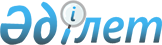 Об утверждении предельного размера годовой эффективной ставки вознаграждения
					
			Утративший силу
			
			
		
					Постановление Правления Национального Банка Республики Казахстан от 25 марта 2011 года № 33. Зарегистрировано в Министерстве юстиции Республики Казахстан 11 мая 2011 года № 6947. Утратило силу постановлением Правления Национального Банка Республики Казахстан от 24 декабря 2012 года № 377

      Сноска. Утратило силу постановлением Правления Национального Банка РК от 24.12.2012 № 377 (вводится в действие по истечении десяти календарных дней после дня его первого официального опубликования и распространяется на микрокредитные организации до 01.01.2016).      В соответствии с пунктом 2 статьи 718 Гражданского кодекса Республики Казахстан, пунктом 1 статьи 4-1 Закона Республики Казахстан от 6 марта 2003 года "О микрокредитных организациях" и пунктом 1 статьи 20-1 Закона Республики Казахстан от 28 марта 2003 года "О кредитных товариществах" и в целях определения ставок вознаграждения по банковским займам, микрокредитам, кредитам, выдаваемым банками второго уровня, организациями, осуществляющими отдельные виды банковских операций, микрокредитными организациями и кредитными товариществами, Правление Национального Банка Республики Казахстан ПОСТАНОВЛЯЕТ:



      1. Утвердить предельную годовую эффективную ставку вознаграждения по банковским займам, микрокредитам, кредитам, предоставляемым банками второго уровня, организациями, осуществляющими отдельные виды банковских операций, микрокредитными организациями и кредитными товариществами, в размере 56 (пятидесяти шести) процентов.



      На дату заключения договора банковского займа, договора о предоставлении микрокредита, кредитного договора, изменения ставки вознаграждения и (или) изменения или введения новых комиссий и иных платежей в связи с выдачей и обслуживанием банковского займа, микрокредита или кредита годовая эффективная ставка вознаграждения не может превышать предельный размер, утвержденный настоящим пунктом.



      2. Настоящее постановление вводится в действие по истечении десяти календарных дней со дня его первого официального опубликования.



      3. Департаменту исследований и статистики (Шайкакова Г.Ж.):



      1) совместно с Юридическим департаментом (Уртембаев А.К.) принять меры к государственной регистрации в Министерстве юстиции Республики Казахстан настоящего постановления;



      2) в четырнадцатидневный срок со дня государственной регистрации в Министерстве юстиции Республики Казахстан настоящего постановления довести его до сведения заинтересованных подразделений центрального аппарата, территориальных филиалов Национального Банка Республики Казахстан, банков второго уровня, объединения юридических лиц "Ассоциация финансистов Казахстана", объединения юридических лиц "Ассоциация микрофинансовых организаций Казахстана", Агентства Республики Казахстан по регулированию и надзору финансового рынка и финансовых организаций, организаций, осуществляющих отдельные виды банковских операций, микрокредитных организаций и кредитных товариществ.



      4. Департаменту организационной работы, внешних и общественных связей (Терентьев А.Л.) в трехдневный срок со дня получения от Департамента исследований и статистики заявки на опубликование принять меры к официальному опубликованию настоящего постановления в средствах массовой информации Республики Казахстан.



      5. Контроль за исполнением настоящего постановления возложить на заместителя Председателя Национального Банка Республики Казахстан Акишева Д.Т.      Председатель

      Национального Банка                        Г. Марченко      "СОГЛАСОВАНО"

      Агентство Республики Казахстан

      по регулированию и надзору

      финансового рынка и

      финансовых организаций

      Председатель _________ Е. Бахмутова

      11 апреля 2011 года
					© 2012. РГП на ПХВ «Институт законодательства и правовой информации Республики Казахстан» Министерства юстиции Республики Казахстан
				